СЦЕНАРИЙ ФОЛЬКЛОРНОГО ПРАЗНИКА
«ПРОВОДЫ ЗИМЫ».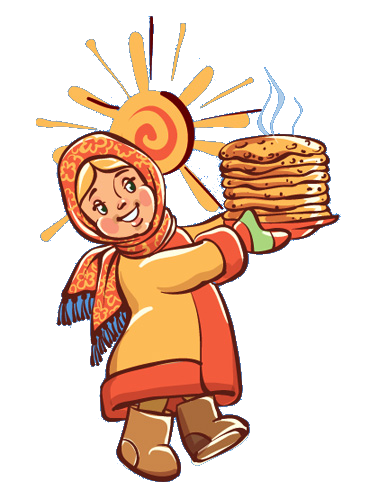 Цель: Приобщение детей  к самобытной народной культуре и фольклорным традициямЗадачи: -  развивать  интерес к русскому народному творчеству;-  воспитывать у детей патриотические чувства и  чувства духовности.- знакомить детей с русским народным творчеством (игры, хороводы, заклички, песни и др.) Ход праздника:Дети под  народную музыку проходят на участок, где их встречают скоморохи.Скоморох 1:Здравствуйте, ребята дорогие,Маленькие и большие!СКОМОРОХ 2: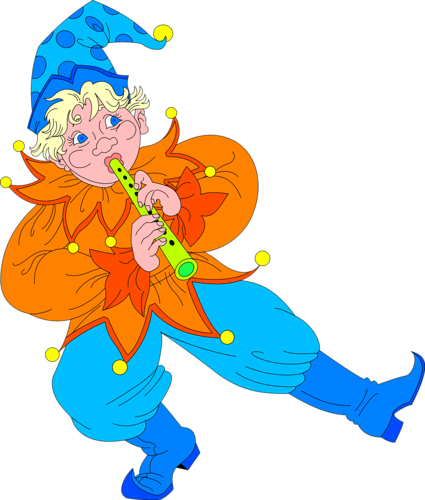 ЗДРАВСТВУЙТЕ, ГОСТИ!МИЛОСТИ ПРОСИМ!Скоморох 1:Собирайся народ!В гости Масленица ждетМы зовем к себе всех тех,Кто любит веселье и смехСКОМОРОХ 2:ЖДУТ ВАС ИГРЫ, ЗАБАВЫ И ШУТКИСКУЧАТЬ НЕ ДАДУТ НИ МИНУТКИ!ВЕСНУ-КРАСНУ ВСТРЕЧАЕМВЕСЕЛЬЕ НАЧИНАЕМ!Скоморох1:Руки дружно все подняли!СКОМОРОХ2:ГРОМКО-ГРОМКО ЗАВИЗЖАЛИ!Скоморох1:Все в ладоши хлопаем!СКОМОРОХ2:ВСЕ НОГАМИ ТОПАЕМ!Скоморох1:А теперь прошу всех вместе,
Прыгнуть высоко на месте.(хвалят детей)СКОМОРОХ2:ДЕТИ, ВЕЛЕНО ДЛЯ ВАСДОВЕСТИ ТАКОЙ УКАЗ(РАЗВОРАЧИВАЕТ УКАЗ И ЧИТАЕТ)  «В ЭТОТ ДЕНЬ СЕГО ЧИСЛА КАК ГЛАСИТ УКАЗНИК,ДЕТЯМ, ВЗРОСЛЫМ И ГОСТЯМ, ВСЕМ ПРИДИ НА ПРАЗНИК!НЕПРЕМЕННО ВСЕ ДОЛЖНЫ БЫТЬ НА ПРОВОДАХ ЗИМЫ!БУДЕМ МЫ ШУТИТЬ, ИГРАТЬ, ПРЫГВТЬ, БЕГАТЬ, НЕ СКУЧАТЬ.БУДЕМ ЗИМУ ПРОВОЖАТЬ ВЕСНУ КРАСНУ ВСТРЕЧАТЬ!»Скоморох1:
Девчонки и мальчишки!
Веселые детишкиНе зевайте, не зевайте,Танец дружно начинайте!РАЗОГРЕВАЮЩИЙ ТАНЕЦПод музыку дети выполняют плясовые движения по показу Скомороха или произвольно. - Танцуют только девочки
-Танцуют только мальчики 
- Танцуют те, у кого на руках варежки
-У кого красные шапочки
- У кого зелёные шарфики
-Танцуют только взрослые
-Танцуют все, у кого хорошее настроение

(хвалят детей)Скоморох1:А теперь ребята, слушайте загадки! ЗАГАДКИСКОМОРОХ2:А ТЕПЕРЬ ПОИГРАЕМ В ВЕСЕЛЫЕ ИГРЫ ИГРА-ЭСТАФЕТА «ИСПЕЧЁМ БЛИНЫ»Каждому участнику Скоморохи кладут из миски один бумажный блин на игрушечную сковородку. Нужно добежать до стола, где стоит поднос, выложить свой блин и вернуть сковороду следующему игроку. Или передавать сковороду с одним и тем же блином.  У детей младшего возраста можно просто передавать «Оладушек» или снежные комочки  друг другу «НАЕЗДНИКИ».(катание верхом на «лошадке», старш.дош.возраст – эстафета, мл.дошк.возраст - Скоморох и кто то из детей) ИГРА «СНЕЖНАЯ БАБА»Баба снежная стоит,Ночью дремлет, днями спитВечерами тихо ждетНочью всех пугать идет
(дети поют, на слава «пугать идет» застывают в красивых фигурах.Зима выбирает самые красивые)ХОРОВОДНАЯ ИГРА «БЛИНОК»Дети становятся в круг , берутся за руки и повторяют слова:
Месим, месим, месим тесто (топающим шагом идут в центр)
Разливайся блинок (расходятся)
Разливайся большой.
Оставайся такой
Да не подгорай! П-ш-ш-ш (Приседают на корточки)
Ой, подгорел! (2 раза)Хороводная игра «Блинчик»
Дети встают в круг и передают «блинчик» друг другу со словами:
Ты, катись, горячий блинчик,
Быстро, быстро по рукам,
У кого горячий блинчик,
Тот сейчас станцует нам.
У кого из детей остановился «блинчик», тот выходит в центр круга, показывает любое движение, а ребята за ним повторяют.  ИГРА «РУЧЕЕК»  ИГРА «КАРУСЕЛЬ»  (для 2 мл.групп)Скоморох1 : Ребята, давайте Весну кликать!(зовут все взрослые)ВМЕСТЕВЕСНА КРАСНА! ВЕСНА ЗЕЛЕНА!
ПРИДИ СКОРЕЙ,
СОГРЕЙ ДЕТЕЙ!СКОМОРОХИ:НУ А ТЕПЕРЬ,ДЕТВОРАКАТАТЬСЯ НА ЛОШАДКАХ ПОРАКАТАНИЕ НА ЛОШАДЯХИсточники:Науменко Г.М.,  Фольклорный праздник, 2000Петров В.М., Гришина Г.Н., Короткова Л.Д. Зимние праздники, игры, забавы для детей. М.: 2001http://ped-kopilka.ru/blogs/zikina-tatyana/maslenica.htmlhttp://nsportal.ru/detskiy-sad/scenarii-prazdnikov/2014/02/21/stsenariy-maslenitsy-dlya-detskogo-sada-na-ulitsehttp://yandex.ru/images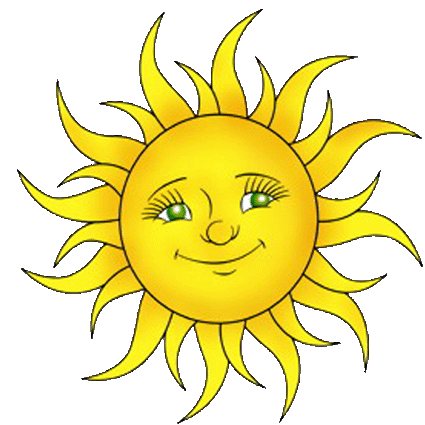 